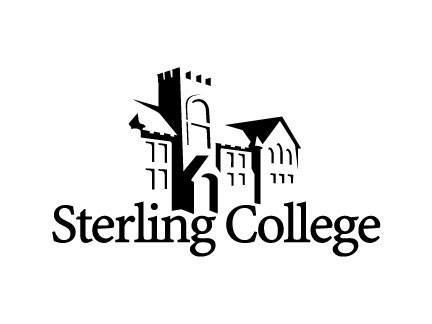 50 Years ago we could barely imagine 2020!  It is here!!!  We hope it will be possible to continue with plans for a reunion in October in Sterling.  MARK YOUR CALENDARS for October 15-18 and participate as you are able.  Plans will be released as available and will be posted at the SC website Sterling.edu/reunions as the Homecoming information is developed.Please share your story to be included in the “Whatever Happened to the Members of the SC Class of 1970”Send as soon as possible but no later than September 1.  Include 	Name (maiden name where appropriate)Mailing addressEmail addressPhone numberSend a short biographical sketch of your life and a recent photo of yourself.  Even if you cannot attend the reunion we would enjoy your story. A PDF document will be created to share with everyone. Send to:The Bingles			OR		Peggy McAdoo322 N Broadway					842 SW Anderson TerrSterling KS 67579					Topeka KS 66606binglenet@gmail.com				peggymcadoo@gmail.com620-204-0315 or 620-204-0204			785-224-5113Thanks for your participation!  Thank you for sharing and please plan to join us in October.The 1970 50th Year Reunion CommitteeCarol and Paul Bingle, Ken Davidson, Don and Lennette Bonnell, Peggy McAdoo, & Dave Foster